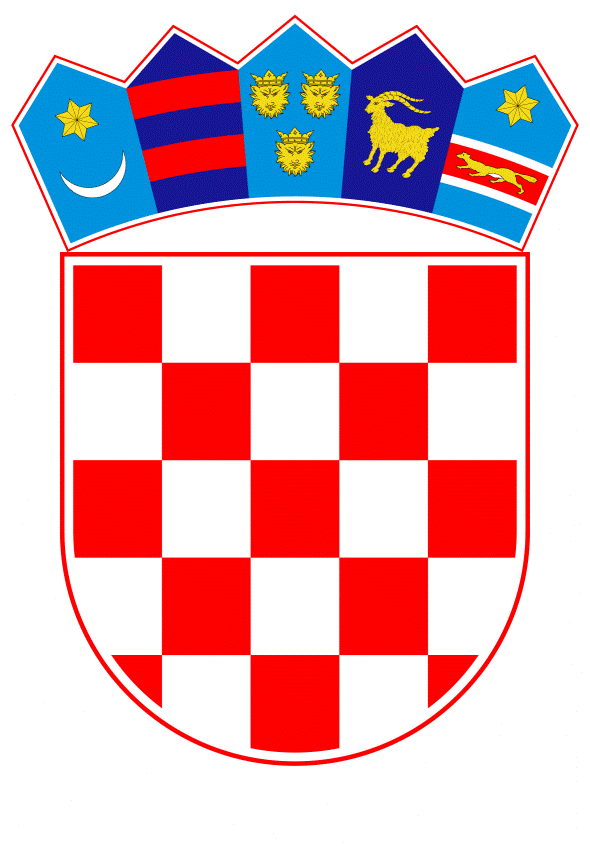 VLADA REPUBLIKE HRVATSKEZagreb, 9. prosinca 2020.______________________________________________________________________________________________________________________________________________________________________________________________________________________________Banski dvori | Trg Sv. Marka 2  | 10000 Zagreb | tel. 01 4569 222 | vlada.gov.hrPRIJEDLOG                    Na temelju članka 9. stavka 5. Zakona o igrama na sreću (Narodne novine, br. 87/09, 35/13, 158/13, 41/14 i 143/14) i članka 31. stavka 2. Zakona o Vladi Republike Hrvatske (Narodne novine, br. 150/11, 119/14, 93/16 i 116/18), Vlada Republike Hrvatske je na sjednici održanoj ________ 2020. godine donijelaO  D  L  U  K  UO DONOŠENJU IZMJENE GODIŠNJEG PLANA  POSLOVANJA HRVATSKE LUTRIJE D.O.O.  ZA 2020.  GODINUI                  Donose se Izmjene Godišnjeg plana poslovanja Hrvatske Lutrije d.o.o. za 2020. godinu, u tekstu koji je u prilogu ove Odluke i njezin je sastavni dio.II                  Ova Odluka stupa na snagu danom donošenja.KLASA: URBROJ: Zagreb, PREDSJEDNIKmr. sc. Andrej PlenkovićOBRAZLOŽENJETemeljem članka 9. stavka 5. Zakona o igrama na sreću Vlada Republike Hrvatske je na sjednici održanoj 30. siječnja 2020. godine usvojila Odluku o donošenju Godišnjeg plana poslovanja Hrvatske Lutrije d.o.o. za 2020. godinu, Klasa: 022-03/20-04/09, Urbroj: 50301-25/06-20-3.U skladu s novonastalim okolnostima koje je prouzročila epidemija bolesti COVID-19 te obzirom da je temeljem Odluke Stožera civilne zaštite Republike Hrvatske od 19. ožujka 2020. godine Hrvatska Lutrija d.o.o. zatvorila sva 342 prodajna mjesta u kojima priređuju igre na sreću, sagledane su  posljedice krize na poslovanje Hrvatske Lutrije d.o.o. te se pristupilo izradi Izmjene Godišnjeg plana poslovanja Hrvatske lutrije d.o.o. za 2020. godinu. Zatvoreno je 10 automat klubova te jedan casino za koje je sukladnu članku 38. Zakona o igrama na sreću Hrvatska lutrija d.o.o. uplatila godišnju naknadu za priređivanje igara u casinima odnosno igara na sreću na automatima.Prijedlog Izmjene Godišnjeg plana poslovanja Hrvatske lutrije d.o.o. za 2020. godinu izrađen je sukladno Smjernicama za racionalizaciju poslovanja pravnih osoba u državnom vlasništvu uslijed epidemije bolesti COVID-19 od 9. travnja 2020. godine, u kojima je navedeno, između ostalog, da bi nakon kratkoročne stabilizacije poslovanja pravne osobe u državnom vlasništvu trebale bez odlaganja pristupiti izradi rebalansa godišnjih i srednjoročnih planova te osigurati što brži povratak u redovne uvjete poslovanja. Uprava društva je 04. studenoga 2020. godine donijela Odluku kojom prihvaća Prijedlog Izmjene Godišnjeg plana poslovanja za 2020. godinu, a Nadzorni odbor je na 14. sjednici održanoj 10. studenog 2020. na isti dao prethodnu suglasnost. Iskazane vrijednosti u Prijedlogu Izmjene Godišnjeg plana poslovanja Hrvatske Lutrije d.o.o. za 2020. godinu ukazuju na pad ukupnih prihoda za 12,7%, pad ukupnih rashoda za 11,7%, manju dobit nakon oporezivanja za 25,2% te za 18,1% manji promet od lutrijskih igara i igara klađenja u odnosu na Plan 2020. godine. Planirani iznos ukupnih uplata u korist državnog proračuna za 2020. manji je za 14,6% u odnosu na Plan, odnosno 45,2 milijuna kuna manje. Važno je naglasiti odgovornost uprave društva i nadzornog odbora u utvrđivanju i donošenju realnog plana poslovanja, a u skladu sa svim propisima koji uređuju poslovanje trgovačkih društava.  Predlagatelj:Ministarstvo financijaPredmet:Prijedlog odluke o donošenju Izmjene Godišnjeg plana poslovanja Hrvatske Lutrije d.o.o.  za 2020. godinu